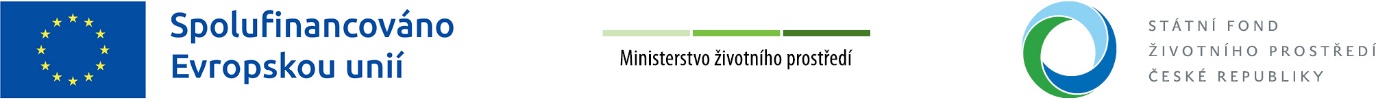 Analýza potenciálu produkce odpadů a materiálových toků v zájmové oblasti projektu  Specifický cíl 1.5.srpen 2022Oběhové hospodářství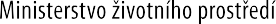 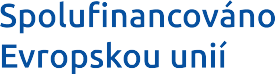 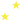 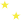 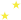 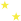 Analýza potenciálu produkce odpadů (dále jen APPO) a materiálových toků v zájmové oblasti projektu (dále jen „APPO“) slouží k prokázání dostatečného množství odpadů či materiálů, s nimiž je v rámci projektu uvažováno a k určení požadované kapacity zařízení.APPO bude zpracována rovněž u projektů předcházení vzniku odpadů. V tomto případě může být pojem „odpad“ nahrazen například pojmem „materiál“.Analýza musí obsahovat všechny níže uvedené body. Pokud je určitá část pro projekt nerelevantní, je třeba to jednoznačně v příslušné kapitole uvést a odůvodnit.Osnova:Identifikace žadatele (například: název, adresa, IČ, statutární zástupce, u podnikatelských subjektů předmět podnikání).Identifikace projektu (především v  případě, pokud je APPO součástí více žádostí o dotaci).Stávající stav nakládání s odpady relevantními pro projektProdukce a nakládání s relevantními odpady ve spádovém území dle evidence ISOH, resp. ISPOP, včetně katalogových čísel.Výčet stávajících zařízení nakládajících s relevantními odpady.Odhad vývoje produkce a nakládání s odpady, resp. materiálových toků v následujících alespoň 5 letech.Stanovení a odůvodnění kapacity projektuPosouzení potenciálního množství odpadů relevantních pro projekt, včetně uvedení katalogových čísel a původce těchto odpadů.Výpočet/stanovení kapacity projektu v t/rok (dle charakteru projektu s ohledem na objem nádob, četnost svozu, výkon technologie a techniky, velikost manipulační plochy, …). Popis zajištění průběžných dodávek relevantních odpadů v době udržitelnosti. Tam, kde je to relevantní (ne v případě předcházení, sběru a pokud žadatel nakládá s vlastním odpadem), žadatel doloží závazek potencionálního dodavatele, a to minimálně na 50 % kapacity zařízení.Popis zajištění nakládání s výstupem z projektu v době udržitelnosti. U projektů úpravy odpadů (vstupuje odpad, vystupuje odpad) žadatel doloží závazek potencionálního odběratele, a to minimálně na 50 % kapacity zařízení.Procentuální vyjádření způsobu konečného nakládání s výstupem z projektu (rozdělení na kategorie: předcházení vzniku odpadu, materiálové využití, energetické využití a odstranění odpadu).Popis projektového záměruLokace místa realizace (adresa, číslo pozemku nebo parcely podle katastru nemovitostí, …).Majetkoprávní vztah k dotčeným nemovitostem nebo pozemkům.Popis záměru, včetně základních technických parametrů jednotlivých položek, které definují předmět podpory (nádoby, technika, technologie, evidence odpadů a materiálových toků, popis stavebních prací, …).Popis řešení provozní části projektu, tj. nastavení provozu ve smyslu zejm. Přílohy č. 2 Katalogu činností zákona č. 541/2020 Sb., o odpadech, základní koncept, logistika, prostorové řešení, způsob následného nakládání s odpady a materiály (neodpady) ve smyslu např. Přílohy č. 4 a Přílohy č. 5 zákona o odpadech.Agregovaný rozpočet projektu, včetně elementárního popisu položek.Rekapitulace způsobilých nákladů a informace ke zvolenému typu veřejné podpory.Informace, zda projekt zakládá či nezakládá veřejnou podporu, včetně odůvodnění s odkazem na „Návod ke stanovení typu veřejné podpory“, který je přílohou výzvy.Uvedení navrhovaného režimu veřejné podpory (de minimis, články GBER, apod.).Rekapitulace způsobilých nákladů, uvedení míry podpory a výpočet výsledné výše podpory.K relevantním článkům GBER uvést výpočet způsobilých nákladů odečtením kompletní alternativní investice se shodnými výstupy (podloženo technickým popisem a oceněním investice minimálně agregované po objektech, zpracované osobou s oprávněním k tomuto typu činností). Výpočet alternativní investice musí být přílohou APPO.Stručné shrnutí Rekapitulace splnění kritérií přijatelnosti projektu uvedených u daného opatření v Pravidlech pro žadatele a příjemce podpory.U projektů soutěžních výzev připojit výčet veškerých parametrů potřebných pro hodnocení projektu.Kromě výše uvedeného je v APPO třeba vždy zohlednit i případné další požadavky dané výzvy k podávání žádostí od dotaci a požadované informace zapracovat do příslušných kapitol.APPO slouží žadateli jako podklad pro zpracování žádosti o dotaci, všechny uvedené údaje tedy musí být v souladu s údaji uvedenými v žádosti i s ostatními doklady předloženými spolu s žádostí.Jedna APPO může být přílohou více žádostí/projektů jednoho žadatele, pokud spolu tyto projekty funkčně i věcně souvisejí (například svozový prostředek, který musí být v režimu veřejné podpory a sběrný dvůr, který veřejnou podporu nezakládá). V APPO pak musejí být všechny klíčové parametry jako rozpočet, kapacity atd. rozděleny dle jednotlivých projektů. V takovémto případě stačí požádat o jedno stanovisko krajského úřadu, které bude předloženo ke všem žádostem.SC 1.5 – Podpora přechodu na oběhové hospodářství účinně využívající zdroje